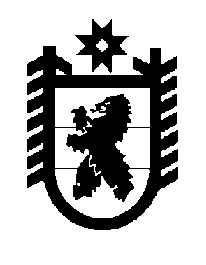 Российская Федерация Республика Карелия    ПРАВИТЕЛЬСТВО РЕСПУБЛИКИ КАРЕЛИЯРАСПОРЯЖЕНИЕот 14 июля 2016 года № 531р-Пг. Петрозаводск Рассмотрев предложение Государственного комитета Республики Карелия по управлению государственным имуществом и организации закупок, учитывая решение Совета депутатов муниципального образования «Суоярвский район» от 28 апреля 2016 года № 306 «О приеме в собственность муниципального образования «Суоярвский район» объектов государственной собственности Республики Карелия общей стоимостью 141892,40 руб.», в соответствии с Законом Республики Карелия от 2 октября 1995 года № 78-ЗРК «О порядке передачи объектов государственной собственности Республики Карелия в муниципальную собственность» передать в муниципальную собственность муниципального образования «Суоярвский район» от Бюджетного учреждения «Национальная библиотека Республики Карелия» государственное имущество Республики Карелия согласно приложению к настоящему распоряжению.          ГлаваРеспублики  Карелия                                                              А.П. ХудилайненПЕРЕЧЕНЬ государственного имущества Республики Карелия, передаваемого в муниципальную собственность муниципального образования 
«Суоярвский район»__________Приложение к распоряжениюПравительства Республики Карелияот 14 июля 2016 года № 531р-П№ п/пНаименованиеимуществаКоличество, штукОбщаястоимость,рублейБольшая Российская энциклопедия. Том 211018996,80Большая Российская энциклопедия. Том 221018996,80Большая Российская энциклопедия. Том 231018996,80Большая Российская энциклопедия. Том 24917100,00Большая Российская энциклопедия. Том 25917100,00Большая Российская энциклопедия. Том 26917100,00Православная энциклопедия. Том 3054500,00Православная энциклопедия. Том 3154500,00Православная энциклопедия. Том 3254500,00    10.Православная энциклопедия. Том 3354500,00    11.Православная энциклопедия. Том 3454500,00    12.Православная энциклопедия. Том 3554500,00    13.Книга «Великая Отечественная война в Карелии: библиографический указатель»41040,00    14.Книга «Объекты историко-культурного наследия города Петрозаводска»2786,00    15.Книга «Великая Отечественная война в Карелии: памятники и памятные места»124776,00Итого105141892,40